Publicado en  el 27/02/2015 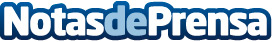 La Plataforma del Tercer Sector valora las medidas sociales del Gobierno, en el Debate sobre el Estado de la NaciónDatos de contacto:Nota de prensa publicada en: https://www.notasdeprensa.es/la-plataforma-del-tercer-sector-valora-las Categorias: Solidaridad y cooperación http://www.notasdeprensa.es